REGULAMIN SZKOLNEGO KONKURSU PLASTYCZNEGO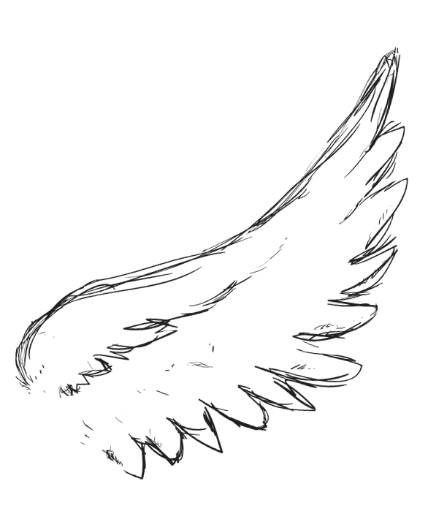 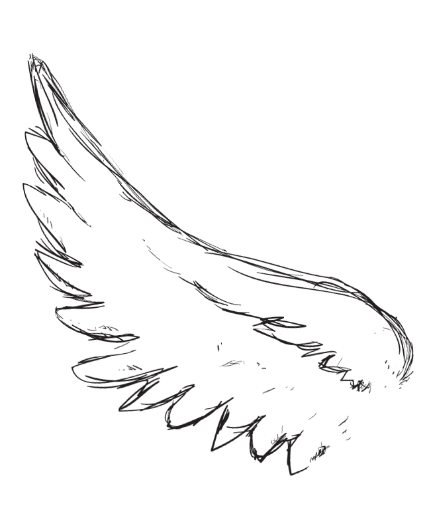 „To, co mnie uskrzydla”Celem konkursu jest rozpowszechnienie wśród uczniów wiedzy oraz sposobów na dbanie o swój dobrostan psychiczny, a także promowanie i rozwijanie uzdolnień plastycznych uczniów, a także posługiwanie się różnymi technikami plastycznymi. Warunki uczestnictwaUczestnikami konkursu mogą być uczniowie klas I-VIIIKażdy uczestnik może zgłosić tylko jedna pracęFormat pracy – A4Technika pracy – praca plastyczna lub techniczna (farby, kredki, ołówek, kolaż)Każda praca powinna być podpisana imieniem, nazwiskiem a także klasą, do której uczeń uczęszczaTematyka pracy powinna być ściśle związana z tematyką konkursu TerminyPrace należy składać w sali 21 do dnia 31.10.2023 r.;Rozstrzygnięcie nastąpi 6.11.2023 r.;Kryteria oceny pracyPrace będą oceniane pod względem ich oryginalności, pomysłowości, samodzielnościOcenie podlega również dobór technik i środków artystycznychTematyka pracy powinna być ściśle związana z tematyką konkursu Zapraszamy do udziału!Organizatorzy:Klaudia Czekańska 
Olga Jankowska 
Joanna Kisiel